Marca:BrowningModelo:Golden Eagle Mark IV AbrBandas:CBCanales:40Obtención de frecuencia por:PLLFrecuencias:26.965 a 27.405Modo de Modulación:AM:4 watiosTecnologías:ValvulasAntigüedad:1975 Estado actual:OKPais de fabricación:USAPais de adquisición:USAObservaciones:Posíblemente, la última emisora a válvulas de CB construída en el mundo. De enorme tamaño. Es el Ferrari de la CB. Sin duda la más cotizada, junto a una TRAM, entre los coleccionistas.Dispone de 40 canales, que se cambian con un botón arriba y abajo (up/down).Toda la tecnología es a válvulas y funciona correctamente.Posíblemente, la última emisora a válvulas de CB construída en el mundo. De enorme tamaño. Es el Ferrari de la CB. Sin duda la más cotizada, junto a una TRAM, entre los coleccionistas.Dispone de 40 canales, que se cambian con un botón arriba y abajo (up/down).Toda la tecnología es a válvulas y funciona correctamente.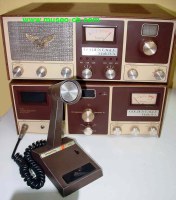 